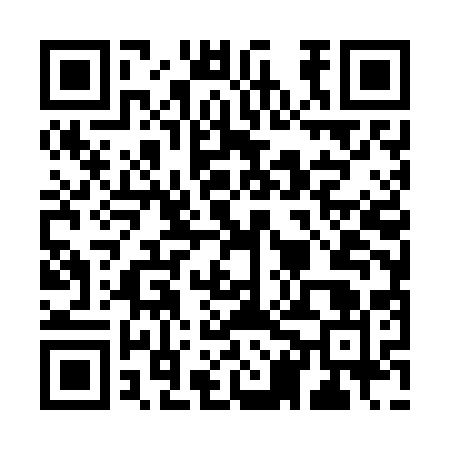 Ramadan times for Itapuranga, BrazilMon 11 Mar 2024 - Wed 10 Apr 2024High Latitude Method: NonePrayer Calculation Method: Muslim World LeagueAsar Calculation Method: ShafiPrayer times provided by https://www.salahtimes.comDateDayFajrSuhurSunriseDhuhrAsrIftarMaghribIsha11Mon5:115:116:2212:303:496:376:377:4412Tue5:115:116:2212:293:496:366:367:4313Wed5:115:116:2312:293:496:356:357:4314Thu5:115:116:2312:293:496:346:347:4215Fri5:115:116:2312:283:496:346:347:4116Sat5:125:126:2312:283:496:336:337:4017Sun5:125:126:2312:283:496:326:327:4018Mon5:125:126:2312:283:486:326:327:3919Tue5:125:126:2412:273:486:316:317:3820Wed5:125:126:2412:273:486:306:307:3721Thu5:135:136:2412:273:486:296:297:3722Fri5:135:136:2412:263:486:296:297:3623Sat5:135:136:2412:263:476:286:287:3524Sun5:135:136:2412:263:476:276:277:3425Mon5:135:136:2412:263:476:266:267:3426Tue5:135:136:2512:253:476:266:267:3327Wed5:135:136:2512:253:466:256:257:3228Thu5:145:146:2512:253:466:246:247:3129Fri5:145:146:2512:243:466:236:237:3130Sat5:145:146:2512:243:466:236:237:3031Sun5:145:146:2512:243:456:226:227:291Mon5:145:146:2512:233:456:216:217:282Tue5:145:146:2612:233:456:216:217:283Wed5:145:146:2612:233:446:206:207:274Thu5:145:146:2612:233:446:196:197:265Fri5:145:146:2612:223:446:186:187:266Sat5:155:156:2612:223:446:186:187:257Sun5:155:156:2612:223:436:176:177:248Mon5:155:156:2612:213:436:166:167:249Tue5:155:156:2612:213:436:166:167:2310Wed5:155:156:2712:213:426:156:157:22